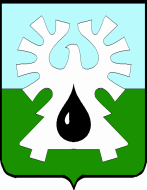 ГОРОДСКОЙ ОКРУГ УРАЙХАНТЫ-МАНСИЙСКОГО АВТОНОМНОГО ОКРУГА - ЮГРЫДУМА ГОРОДА УРАЙРЕШЕНИЕ от 23 декабря 2021 года                                             	  	                       № 44Об отчете о расходовании средств  местного бюджета, выделенных на подготовку и проведение выборов в Думу города Урай седьмого созываРассмотрев представленный председателем территориальной избирательной комиссии города Урая в соответствии с частью 3 статьи 19.1 Закона Ханты-Мансийского автономного округа - Югры от 18.06.2003 №36-оз «О системе избирательных комиссий в Ханты-Мансийском автономном округе - Югре» отчет о расходовании средств  местного бюджета, выделенных на подготовку и проведение выборов в Думу города Урай седьмого созыва, Дума города Урай решила:Отчет о расходовании средств  местного бюджета, выделенных на подготовку и проведение выборов в Думу города Урай седьмого созыва, принять к сведению.Председатель Думы города Урай                                                А.В. Величко